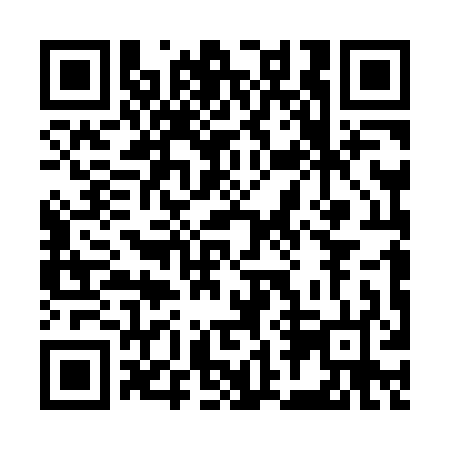 Prayer times for Comanche Springs, New Mexico, USAMon 1 Jul 2024 - Wed 31 Jul 2024High Latitude Method: Angle Based RulePrayer Calculation Method: Islamic Society of North AmericaAsar Calculation Method: ShafiPrayer times provided by https://www.salahtimes.comDateDayFajrSunriseDhuhrAsrMaghribIsha1Mon4:325:571:104:578:239:482Tue4:325:571:104:578:239:483Wed4:335:581:114:578:239:484Thu4:345:581:114:588:239:485Fri4:345:591:114:588:239:476Sat4:355:591:114:588:239:477Sun4:366:001:114:588:229:478Mon4:366:001:114:588:229:469Tue4:376:011:124:588:229:4610Wed4:386:021:124:588:229:4511Thu4:396:021:124:598:219:4512Fri4:396:031:124:598:219:4413Sat4:406:031:124:598:209:4414Sun4:416:041:124:598:209:4315Mon4:426:051:124:598:209:4216Tue4:436:051:124:598:199:4217Wed4:446:061:124:598:199:4118Thu4:456:071:134:598:189:4019Fri4:466:071:134:598:189:3920Sat4:466:081:134:598:179:3821Sun4:476:091:134:598:169:3822Mon4:486:091:134:598:169:3723Tue4:496:101:134:598:159:3624Wed4:506:111:134:598:149:3525Thu4:516:121:134:598:149:3426Fri4:526:121:134:598:139:3327Sat4:536:131:134:588:129:3228Sun4:546:141:134:588:119:3129Mon4:556:141:134:588:109:3030Tue4:566:151:134:588:109:2931Wed4:576:161:134:588:099:27